LI: To multiply and divide by 10 or 100I will be successful if:Use a place value grid to help you work out these answers.Do the ones you can do – try your best. If you need help, please ask on dojo or google classroom. 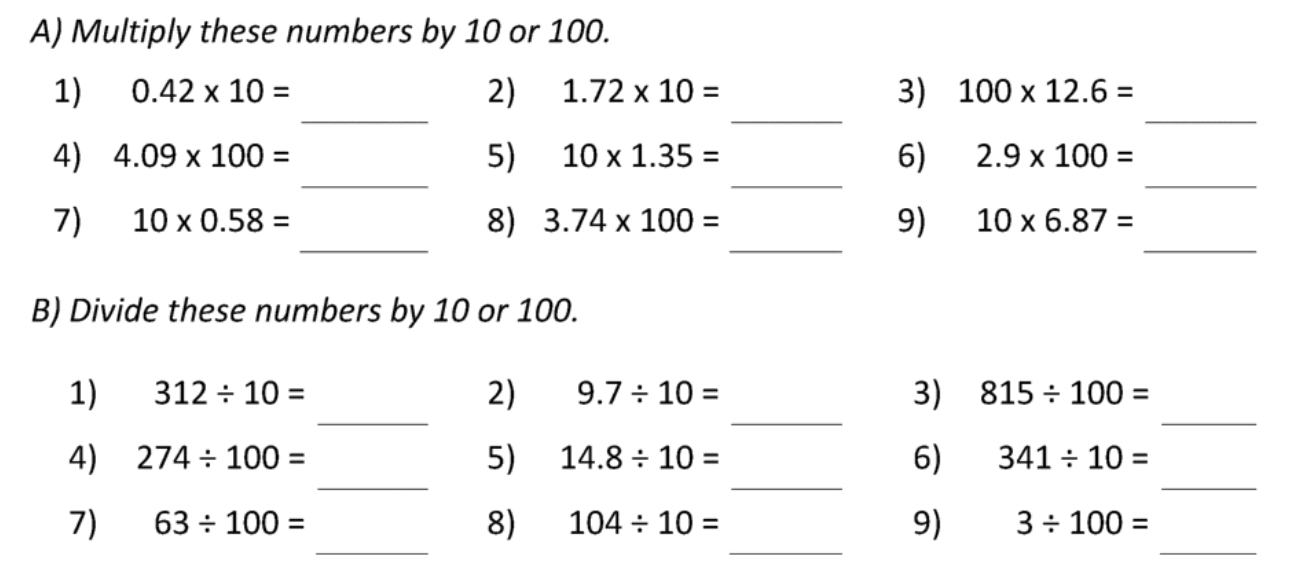 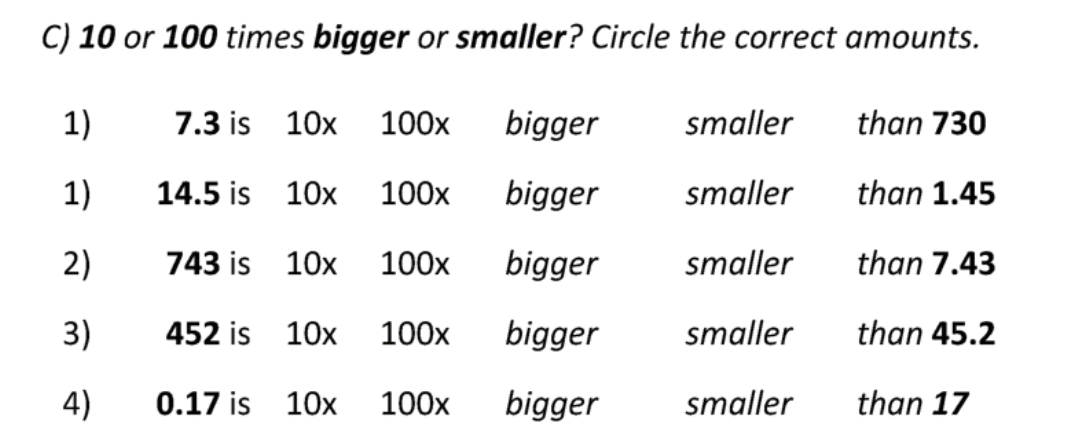 I can use a place value grid and write the digits in the correct columns. I can use the tenths column. I can move everything across one or two columns in the right direction. 